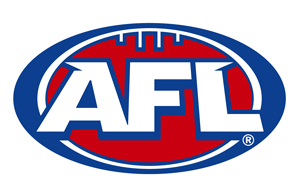 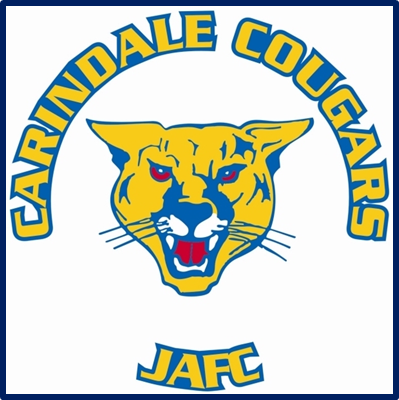 SCHOOL LIAISONROLE DESCRIPTIONObjectivesFacilitate communication between the Committee and Belmont State SchoolTo establish and maintain a strong and healthy working partnership with the Principal and other staff at Belmont State School, Helping Hands staff and Belmont State School P&CResponsibilitiesTo arrange meetings with the Principal and members of the Club Committee as requiredTo communicate/liaise with Principal about key matters and other staff as required at Belmont State SchoolAssist with the planning of continuous upgrading of facilitiesAttend school meetings where requiredAssist with drafting statements for School Newsletter if requiredInform Club Committee of any school related activities that will impact on footballInform Club Committee of any Helping Hands related activities that will impact on footballInform Club Committee of any Belmont State School P&C activities That will impact footballInform Helping Hands of any cancellations to training due to wet weather/other reasons Liaises with Helping Hands staff as required on other mattersAccountabilityReports to PresidentReports to the Club CommitteeProvide a verbal update at the monthly Committee meetingSeek approval from the appropriate Committee member prior to committing the Club to any action or financial cost